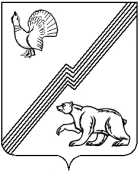  Муниципальное образование – городской округ Югорск Ханты - Мансийский автономный округ – ЮграАдминистрация города ЮгорскаУПРАВЛЕНИЕ СОЦИАЛЬНОЙ ПОЛИТИКИ _____________________________________________________________________________ПРИКАЗ«____»___________2023 г.                        	                                 		№ ___                       О внесений измененийв приказ от 07 мая 2021«Об утверждении состава комиссии по присвоению квалификационных судейских категорий и спортивных разрядов города Югорска и утвержденииграфика заседаний комиссии» В соответствии с частью 7 статьи 22 Федерального закона от 04.12.2007 № 329 (в редакции от 30.12.2020 N 493-ФЗ, N 524-ФЗ) «О физической культуре и спорта в Российской Федерации»Приказываю:Внести изменение в состав комиссии по присвоению квалификационных судейских категорий и спортивных разрядов города Югорска изложив его в новой редакции (Приложение 1)Утвердить график заседаний  аттестационной комиссии  на 2023 год (Приложение 2).Контроль за выполнением приказа возложить на заместителя начальника управления социальной политики администрации города Югорска Г.П. Дубровского.Начальник управления						А.Д. Трифонова  Приложение 1Состав комиссиипо присвоению квалификационных судейских категорий и спортивных разрядов города ЮгорскаПредседатель квалификационной комиссии	- Г.П. Дубровский, заместитель начальника управления социальной политики администрации города ЮгорскаЗаместитель председателяквалификационной комиссии	- О.В. Самсоненко, начальник отдела социально-экономических программ управления социальной политики администрации города ЮгорскаЧлены комиссии:- заместитель директора муниципального бюджетного учреждения спортивная школа олимпийского резерва «Центр Югорского спорта» - Фаттахова О.В.;- начальник отдела муниципального бюджетного учреждения спортивная школа олимпийского резерва "Центр Югорского спорта" – Гайнуллина И.В.;- начальник отдела муниципального бюджетного учреждения спортивная школа олимпийского резерва  "Центр Югорского спорта" – Федоров Д.Н.Ответственный секретарь:	  О.В. Самсоненко, начальник отдела социально-экономических программ управления социальной политики администрации города Югорска.Приложение 2График заседаний  аттестационной комиссии  на 2023год№ п\пДата заседанияРассматриваемые вопросы1.10 января 2023 годаРассмотрение предоставленных документов на присвоение квалификационных судейских категорий и спортивных разрядов, разное2.21 февраля 2023 годаРассмотрение предоставленных документов на присвоение квалификационных судейских категорий и спортивных разрядов, разное3.31марта 2023 годаРассмотрение предоставленных документов на присвоение квалификационных судейских категорий и спортивных разрядов, разное4.28 апреля 2023 годаРассмотрение предоставленных документов на присвоение квалификационных судейских категорий и спортивных разрядов, разное5.26 мая 2023 годаРассмотрение предоставленных документов на присвоение квалификационных судейских категорий и спортивных разрядов, разное6.28 июля 2023 годаРассмотрение предоставленных документов на присвоение квалификационных судейских категорий и спортивных разрядов, разное7.30 августа 2023 годаРассмотрение предоставленных документов на присвоение квалификационных судейских категорий и спортивных разрядов, разное8.29 сентября 2023 годаРассмотрение предоставленных документов на присвоение квалификационных судейских категорий и спортивных разрядов, разное9.27 октября 2023 годаРассмотрение предоставленных документов на присвоение квалификационных судейских категорий и спортивных разрядов, разное10.30 ноября 2023 годаРассмотрение предоставленных документов на присвоение квалификационных судейских категорий и спортивных разрядов, разное11.22 декабря 2023 годаРассмотрение предоставленных документов на присвоение квалификационных судейских категорий и спортивных разрядов, разное